ASSOCIATION FOR EVALUATION AND ACCREDITATION OF UNIVERSITY PROGRAMS IN MATHEMATICAL, NATURAL AND SOCIAL SCIENCES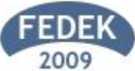 DIRECTIVE ON THE OPERATIONAL PRINCIPLES AND PROCEDURES OF THE EVALUATION REPORT EXAMINATION BOARD (DERİK)DIRECTIVE ON THE OPERATIONAL PRINCIPLES AND PROCEDURES OF THE EVALUATION REPORT EXAMINATION BOARD (DERİK)ARTICLE 1 PURPOSEThe purpose of this Directive is to support FEDEK and the sector by carrying out studies on the identification of inadequacies that occur during the realization of the accreditation system conducted by FEDEK, the expectations and demands of the relevant institutions in line with the specified criteria.ARTICLE 2 DEFINITIONS AND ABBREVIATIONSThe abbreviations used in this Directive are defined in the FEDEK Regulation on the Operational Principles.ARTICLE 3 QUALIFICATIONS OF MEMBERSQualifications of the members are specified in Article 8.1 of the Regulation on the Operational Principles.ARTICLE 4 DERİK MEETING AND OPERATIONAL PRINCIPLESDerik meetings and works shall be carried out by the Chairman of DERİK.ARTICLE 5 DUTIES AND RESPONSIBILITIES OF DERİKDERIK shall provide support to FEDEK for preparing opinions and policies and evaluation of programs regarding the following issues:Determining the qualifications of the evaluators who will be employed in the accreditation process,Examination of the applicability of the Directives and similar documents used as basis for the provision of FEDEK's accreditation services and giving opinions,Procedural examination of the reports prepared by the evaluator teams formed at the end of the accreditation evaluations and giving opinions,Creating working groups specific to programs, if necessary.ARTICLE 6 DECISIONS OF DERİKThe decisions taken by DERİK shall be reviewed and published by the FEDEK Executive Board.